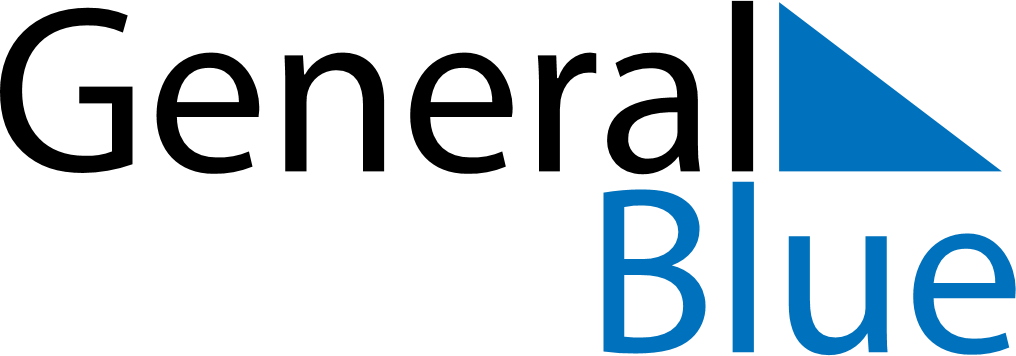 June 2019June 2019June 2019June 2019United StatesUnited StatesUnited StatesMondayTuesdayWednesdayThursdayFridaySaturdaySaturdaySunday112345678891011121314151516Father’s Day17181920212222232425262728292930